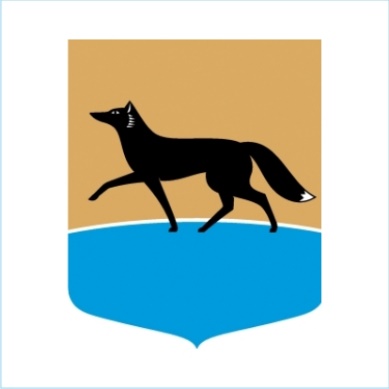 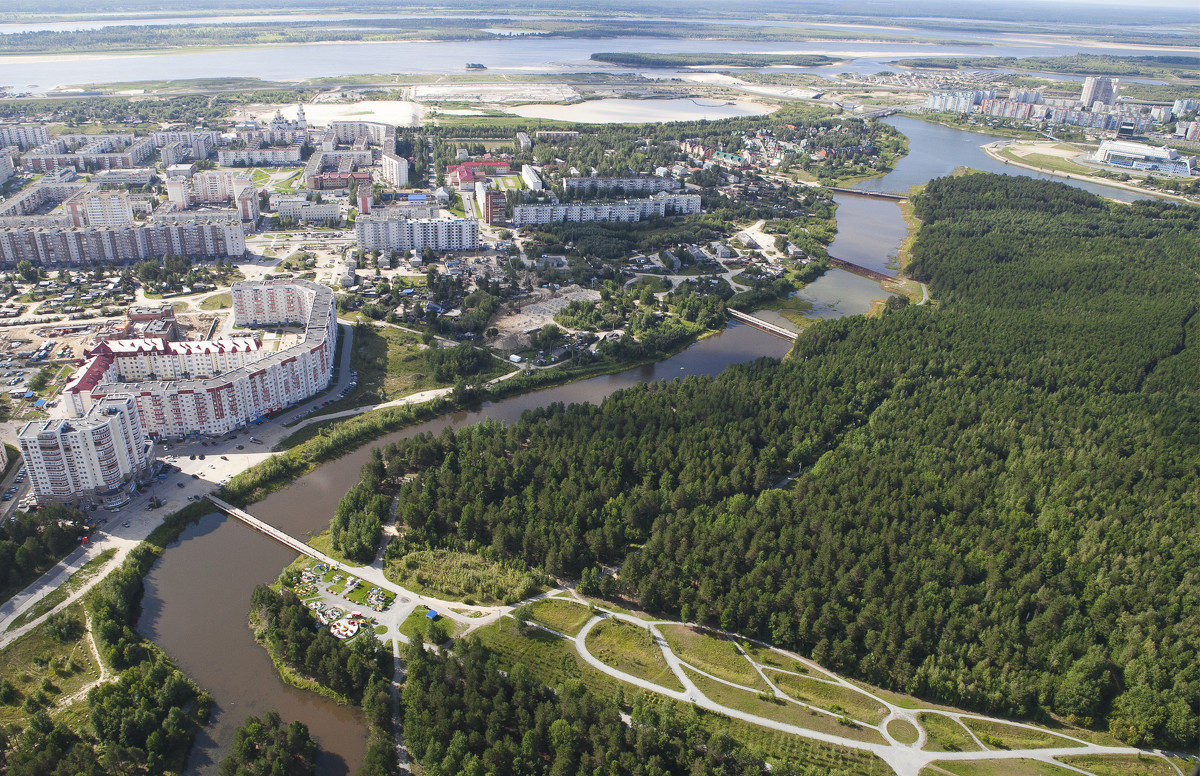 Муниципальное образование городской округ СУРГУТХанты-Мансийского автономного округа-ЮгрыИнформация о развитии малого и среднего предпринимательства и о реализции муниципальной программы «Развитие малого и среднего предпринимательства в городе Сургуте на период до 2030 года» в 2021 годуОтдел развития предпринимательства управления инвестиций, развития предпринимательства и туризмаАдминистрации города Сургутаадрес: 628408, г. Сургут, ул. Энгельса, 8, кабинеты 502, 504, 506телефоны: (3462) 522-120, 522-122, 522-228, 522-005www.admsurgut.ruwww.invest.admsurgut.ruРаздел 1 ПОКАЗАТЕЛИ РАЗВИТИЯ МАЛОГО И СРЕДНЕГО ПРЕДПРИНИМАТЕЛЬСТВА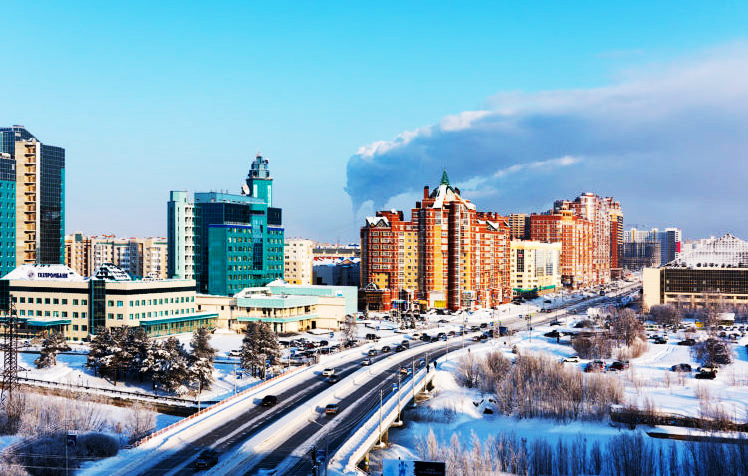 Одной из задач устойчивого социально-экономического развития является создание благоприятных условий для осуществления предпринимательской деятельности.Сектор малого предпринимательства сосредоточен в основном в сферах торговли и предоставления услуг населению. Средние предприятия в большей степени представлены в сферах нефтегазовой промышленности, энергетике, строительстве. Сектор малого и среднего предпринимательства (далее – МСП) занимает важное место в экономике нашего города, обеспечивая налоговые поступления и создавая рабочие места. Предпринимательская инициатива, ориентируясь на потребителя, всегда устремляется туда, где возникает неудовлетворенный спрос, и оставляет                     те сферы, которые перестают отвечать запросам рынка.В городе сформированы нормативно-правовые и организационные основы поддержки малого и среднего предпринимательства.Реализуется ряд масштабных программ финансовой поддержки, в рамках которых предприниматели имеют возможность получать субсидии в целях возмещения или финансового обеспечения затрат на ведение бизнеса, микрозаймы, гарантии                              по кредитам.Общее количество субъектов малого и среднего предпринимательства, зарегистрированных в городе Сургуте, по состоянию на 01.01.2022 составляет 20,2 тысяч единиц (11,9 тысяч индивидуальных предпринимателей, 8,3 тысяч юридических лиц), или 30,1 % от общего количества зарегистрированных субъектов МСП на территории автономного округа. При этом по данным Реестра субъектов малого и среднего предпринимательства Федеральной налоговой службы на территории города осуществляют деятельность 17,9 тыс. субъектов МСП. Основными видами деятельности сургутских предпринимателей являются розничная и оптовая торговля, строительство, транспортные услуги и иные услуги, предоставляемые населению.По итогам 2021 года зафиксировано снижение количества зарегистрированных на территории города предпринимателей по сравнению с предыдущим годом на 0,9 тысячи единиц, что в первую очередь связано с активной работой налоговой инспекции в рамках федерального закона от 08.08.2001 № 129-ФЗ «О государственной регистрации юридических лиц и индивидуальных предпринимателей» по исключению недействующих юридических лиц и индивидуальных предпринимателей. Всего в 2021 году по решению налогового органа были закрыты более 1,8 тысяч хозяйствующих субъектов, из них более 0,9 тысяч юридических лиц.При этом в 2021 году, не смотря на сложную эпидемиологическую ситуацию              и введенные ограничения на территории города вновь созданы 3 596 субъектов МСП (на 1 200 субъектов МСП больше, чем в 2020 году). Вновь созданные предприниматели в основном осуществляют деятельность в сфере розничной                          и оптовой торговли, строительства, перевозок, а также предоставления услуг населению, но более 180 субъектов МСП начали производственную деятельность       на территории города, из них 42 в сфере производства пищевой продукции,                         30 в сфере производства строительных конструкций, 26 в сфере сельского хозяйства.Численность занятых в малом и среднем бизнесе на территории города                         по итогам 2021 года выросла на 6,4 тыс. человек и составила 67,9 тыс. человек, что на 4 % превышает и плановый показатель, установленный государственной программой «Развитие экономического потенциала» (65,2 тыс. человек).Динамика оборота малого и среднего бизнеса также положительная. Выручка от предпринимательской деятельности за прошлый год составила порядка 241 млрд. руб., что на 5,3 % выше уровня предыдущего года (228,9 млрд. руб.). Объем налоговых поступлений за 2021 год составил 2,3 млрд. рублей, что выше значения аналогичного показателя за предыдущий год на 35 % (1,7 млрд. рублей). В первую очередь это вызвано введенными в 2020 году на федеральном уровне налоговыми льготами для субъектов МСП. Кроме того, в соответствии с Федеральным законом от 29.06.2012 № 97-ФЗ «О внесении изменений в часть первую и часть вторую Налогового кодекса Российской Федерации и статью 26 Федерального закона «О банках и банковской деятельности» с 01.01.2021 прекратила действие система налогообложения в виде единого налога на вмененный доход для отдельных видов деятельности (далее - ЕНВД), в связи с чем субъекты малого и среднего предпринимательства начали применять иные системы налогообложения. В связи с отменой ЕНВД поступления данного налога в бюджет сократились на 168,6 млн. рублей, при этом поступления налогов, взимаемых в связи с применением упрощенной и патентной систем налогообложения, выросли на 609,9 млн. рублей.Раздел 2. О РАЗВИТИИ МАЛОГО И СРЕДНЕГО ПРЕДПРИНИМАТЕЛЬСТВА Вектор «Предпринимательство» направления «деловая среда» Стратегии социально-экономического развития муниципального образования городской округ город Сургут на период до 2030 года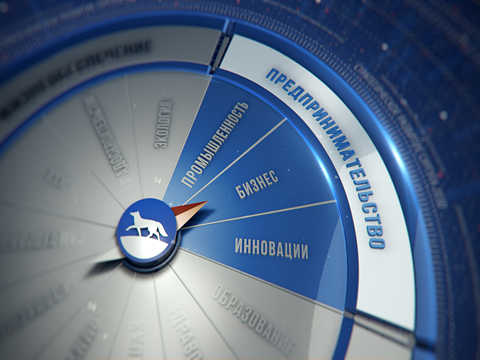 В Стратегии социально-экономического развития муниципального образования городской округ город Сургут на период до 2030 года выделено направление «Деловая среда», включающее в себя два вектора развития: «Инвестиционо-инновационный потенциал» и «Предпринимательство».Стратегическая цель вектора «Предпринимательство» – создание условий для развития предпринимательства на территории города, в том числе в целях удовлетворения потребностей предприятий и жителей города в товарах и услугах. Для достижения цели определены задачи:1) развитие форм и мер оказания финансовой, имущественной, консультационной, информационной поддержки субъектам малого и среднего предпринимательства, в том числе посредством координации деятельности действующих на территории города организаций инфраструктуры поддержки субъектов малого и среднего предпринимательства;2) популяризация предпринимательской деятельности, формирование положительного образа предпринимателя как социально ответственного участника рынка, развитие института наставничества в сфере малого и среднего предпринимательства;3) стимулирование развития социального предпринимательства, консолидация социальных предпринимателей;4) стимулирование развития инновационного предпринимательства;5) увеличение доли закупок для муниципальных нужд у субъектов малого                      и среднего предпринимательства;6) внедрение электронных каналов коммуникаций с предпринимательским сообществом в том числе для оказания различных видов поддержки;7) создание условий для развития потребительского рынка, в том числе                      как приоритетного направления для субъектов малого и среднего предпринимательства;8) поддержка и продвижение местных товаропроизводителей.Показатель «Число субъектов малого и среднего предпринимательства на 10 тыс. человек населения, ед.» выполнен на 103,3 % и составил 507 ед. при плановом значении 491 ед. Показатель «Оборот малого бизнеса в ценах соответствующих лет, млн. рублей» выполнен на 100 % и составил 187 965,4 млн. рублей при плановом значении 187 965,4 млн. рублей, при этом рост значения данного показателя к уровню предыдущего года составил 4,3% (180 157,0 млн. рублей).Уровень выполнения показателя «Число субъектов малого и среднего предпринимательства на 10 тыс. человек населения, ед.» обусловлен результативностью мероприятий, проводимых органами местного самоуправления и организациями инфраструктуры поддержки, направленных на улучшение условий ведения предпринимательской деятельности, а также возрастающим интересом населения к предпринимательской деятельности, что подтверждает эффективность проводимой муниципальной политики в области поддержки малого и среднего предпринимательства. Выполнение в полном объеме ожидаемых результатов (индикаторов) плана мероприятий по реализации Стратегии, предусмотренных по вектору «Предпринимательство» позволяет сделать выводы о промежуточном достижении стратегической цели вектора, что обусловлено благоприятным деловым, инвестиционным климатом на территории города, который способствует привлечению в сектор малого и среднего предпринимательства новых субъектов, масштабированию существующих компаний, а также увеличением экономической активности субъектов малого и среднего предпринимательства на территории города, получением более высоких результатов предпринимательской деятельности, что сказывается положительно на оборотах самих предпринимателей.С целью сохранения положительной динамики основных показателей развития сектора малого и среднего предпринимательства, в рамках совершенствования благоприятных условий привлечения инвестиций на территорию города, планируется дальнейшая работа по:- расширению взаимодействия с предпринимательским сообществом (городские и межмуниципальные конференции и т.д.) с целью обсуждения актуальных вопросов и поиска оптимальных решений;- оптимизации работы и формированию комплексного подхода организациями инфраструктуры поддержки малого и среднего предпринимательства с целью повышения эффективной поддержки субъектов предпринимательства, обеспечения     ее разноплановости и актуальности запросам бизнеса;- реализации новых направлений финансовой поддержки                                              для предпринимателей;- повышению открытости оказания поддержки субъектам предпринимательства за счет развития Инвестиционного портала города.ИНФРАСТРУКТУРА ПОДДЕРЖКИ ПРЕДПРИНИМАТЕЛЬСТВАВ городе Сургуте:         В Ханты-Мансийском автономном округе — Югре:                                В России:Подробнее об инфраструктуре поддержки субъектов предпринимательства на Инвестиционном портале города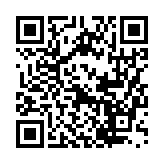 Сводные данные об оказанной поддержке В рамках реализации муниципальной программы «Развитие малого и среднего предпринимательства в городе Сургуте на период до 2030 года» в 2021 году предпринимателям города оказана поддержка: - финансовая поддержка на общую сумму на общую сумму 28,7 млн. рублей;- имущественная поддержка – 21 субъекту МСП переданы в аренду муниципальные помещения;- информационно-консультационная поддержка оказана 947 предпринимателям;- образовательная поддержка – проведен образовательный курс «Основы ведения предпринимательской деятельности».КООРДИНАЦИОННЫЙ СОВЕТ ПО РАЗВИТИЮ МАЛОГО                            И СРЕДНЕГО ПРЕДПРИНИМАТЕЛЬСТВАПРИ АДМИНИСТРАЦИИ ГОРОДА СУРГУТА  В соответствии с распоряжением Администрации города Сургута                                 «О создании координационного совета по развитию малого и среднего предпринимательства при Администрации города» (далее - Совет) от 08.07.2010                               № 2177 на территории города Сургута действует Совет.Заседание Совета от 11.06.2021.На заседании обсуждались следующие вопросы:1. О сотрудничестве с исправительными учреждениями уголовно-исполнительной системы ХМАО-Югры.2. О закупках у единственного поставщика в электронной форме                                  с 01.04.2021.3. Об итогах реализации муниципальной программы «Развитие малого                                         и среднего предпринимательства в городе Сургуте на период до 2030 года»                              в 2020 году.4. Об итогах оценки регулирующего воздействия, экспертизы и оценки фактического воздействия за 2020 год.5. О проведении государственной кадастровой оценки земельных участков              в 2022 году.Заседание Совета от 06.09.2021 (заочно).Рассматривался вопрос об исключении из перечня муниципального имущества, свободного от прав третьих лиц (за исключением права хозяйственного ведения, права оперативного управления, а также имущественных прав субъектов малого            и среднего предпринимательства), предназначенного для передачи во владение             и (или) пользование субъектам малого и среднего предпринимательства                           и организациям, образующим инфраструктуру поддержки субъектов малого                   и среднего предпринимательства, физическим лицам, не являющимся индивидуальными предпринимателями и применяющими специальный налоговый режим «Налог на профессиональный доход», утвержденного постановлением Администрации города от 05.05.2009 № 1594, следующего муниципального имущества: встроенное нежилое помещение площадью 158,8 кв.м., расположенное по адресу: г. Сургут, ул. Мелик-Карамова, д. 25 кадастровый номер 86:10:0101243:3012.Заседание Совета от 01.12.2021 (заочно).Рассматривались следующие вопросы:1. О ходе реализации национального проекта «Малое и среднее предпринимательство и поддержка индивидуальной предпринимательской инициативы» и муниципальной программы «Развитие малого и среднего предпринимательства в городе Сургуте на период до 2030 года» за 9 месяцев 2021 года.2. О мерах поддержки субъектов малого и среднего предпринимательства                   в рамках муниципальной программы «Развитие малого и среднего предпринимательства в городе Сургуте на период до 2030 года» в 2022 году.3. О формировании предложений в планы проведения экспертизы и оценки фактического воздействия на 2022 год.4. Об основных новеллах законодательства в сфере закупок.Заседание Совета от 30.12.2021 (заочно).Рассматривался вопрос о формировании плана работы координационного совета по развитию малого и среднего предпринимательства при Администрации города на 2022 год.Созданы профильные разделы Раздел 3. О РЕАЛИЗАЦИИ муниципальной программы«Развитие малого и среднего предпринимательствав городе Сургуте на период до 2030 года»  В соответствии с Федеральным законом от 24.07.2007 № 209-ФЗ «О развитии малого и среднего предпринимательства в Российской Федерации»                                             и постановлением Правительства Ханты-Мансийского автономного округа – Югры от 05.10.2018 № 336-п «О государственной программе Ханты-Мансийского автономного округа – Югры «Развитие экономического потенциала» в городе Сургуте постановлением Администрации города от 15.12.2015 № 8741 утверждена муниципальная программа «Развитие малого и среднего предпринимательства                            в городе Сургуте на период до 2030 года».В 2021 году финансирование программы составило 32,2 млн. рублей, в том числе: 19 млн. рублей за счет средств местного бюджета, 13,2 млн. рублей за счет средств окружного бюджета. Таблица 2Данные о плановых ассигнованиях и фактическом исполнении муниципальной программы в 2017-2020 годахИсполнение муниципальной программы в 2021 году составило 99,45 %.	Цель муниципальной программы: создание условий для развития предпринимательства и туризма на территории города, в том числе в целях удовлетворения потребностей предприятий и жителей города в товарах и услугах, а также формирования туристской привлекательности у жителей и гостей города Сургута.	Комплексная цель муниципальной программы достигается путем решения ряда задач:Задача 1. Совершенствование нормативной правовой базы, регулирующей предпринимательскую деятельность.Задача 2. Мониторинг и информационное сопровождение деятельности субъектов малого и среднего предпринимательства.	Задача 3. Оказание поддержки предпринимателям.	Задача 4. Развитие потребительского рынка.Задача 5. Создание условий для развития туризма.Задачи решаются путем реализации мероприятий.ЗАДАЧА 1Совершенствование нормативной правовой базы, регулирующей предпринимательскую деятельностьВ рамках реализации мероприятия муниципальной программы «Подготовка проектов нормативных правовых актов в сфере малого и среднего предпринимательства, предложений по внесению изменений и дополнений                            в действующие нормативные правовые акты» в муниципальную программу «Развитие малого и среднего предпринимательства в городе Сургуте на период                   до 2030 года», утвержденную постановлением Администрации города от 15.12.2015 № 8741, внесены изменения и дополнения:- постановление Администрации города Сургута от 10.02.2021 № 1019;- постановление Администрации города Сургута от 20.05.2021 № 3923;- постановление Администрации города Сургута от 10.09.2021 № 8081;- постановление Администрации города Сургута от 30.11.2021 № 10274.	Кроме того, в целях предоставления финансовой поддержки субъектам МСП внесены изменения в порядки предоставления субсидий:В постановление Администрации города от 15.06.2018 № 4437                          «Об утверждении порядка предоставления субсидий субъектам малого и среднего предпринимательства в целях возмещения затрат»:- постановление Администрации города Сургута от 03.06.2021 № 4510;- постановление Администрации города Сургута от 01.10.2021 № 5969.В постановление Администрации города от 30.11.2018 № 9146                        «Об утверждении порядка предоставления субсидий субъектам малого и среднего предпринимательства в целях финансового обеспечения затрат»:- постановление Администрации города Сургута от 23.07.2021 № 6316.3. Принято постановление Администрации города от 22.09.2021 № 8354 «Об утверждении порядка предоставления субсидий физическим лицам, не являющимся индивидуальными предпринимателями и применяющим специальный налоговый режим «Налог на профессиональный доход», в целях возмещения затрат».ЗАДАЧА 2Мониторинг и информационное сопровождение деятельности субъектов малого и среднего предпринимательства  Ведение реестра субъектов малого и среднего предпринимательства –  получателей  поддержкиФедеральным законом от 8 июня 2020 года № 169-ФЗ «О внесении изменений в Федеральный закон «О развитии малого и среднего предпринимательства в Российской Федерации» и статьи 1 и 2 Федерального закона «О внесении изменений в Федеральный закон «О развитии малого и среднего предпринимательства в Российской Федерации» в целях формирования единого реестра субъектов малого и среднего предпринимательства – получателей поддержки» внесены изменения в порядок формирования единого реестра субъектов малого и среднего предпринимательства – получателей поддержки (далее – Единый реестр).В рамках реализации мероприятия «Ведение реестра субъектов малого и среднего предпринимательства-получателей поддержки» сведения об оказанной поддержке вносятся в Единый реестр (по ссылке https://rmsp-pp.nalog.ru/) ежемесячно. Мероприятие 2.1. Размещение информации, посвященной предпринимательству на официальном портале АДМИНИСТРАЦИИ ГОРОДА И ИНВЕСТИЦИОННОМ ПОРТАЛЕ ГОРОДАwww.admsurgut.ruwww.invest.admsurgut.ru	На официальном портале Администрации города в разделе «Предпринимательство»* размещены следующие подразделы:Объявления о проведении отбора получателей субсидий – субъектов малого и среднего предпринимательства;Информация о результатах рассмотрения заявок на предоставление субсидии;Сведения о субсидиях;Коронавирус;Новости;Нормативно-правовая база;Координационный совет по развитию малого и среднего предпринимательства при Администрации города;Отчеты о реализации муниципальной программы «Развитие малого и среднего предпринимательства в городе Сургуте на период до 2030 года»;Перечень направлений деятельности субъектов малого и среднего предпринимательства (получателей поддержки);Формы поддержки малого и среднего предпринимательства города;Типовая форома соглашения, дополнительные соглашения о внесении в них изменений, дополнительного соглашения о расторжении соглашений;Календарный план мероприятий для предпринимателей;Организации, образующие инфраструктуру поддержки субъектов малого                 и среднего предпринимательства;Уполномоченный по защите прав предпринимателей;Встречи Главы города с предпринимателями;Реестр субъектов малого и среднего предпринимательства – получателей поддержки;Оценка регулирующего воздействия, фактического воздействия и экспертиза муниципальных нормативных правовых актов (проектов);Услуги для бизнеса Филиал АУ Ханты-Мансийского автономного округа – Югры «МФЦ Югры» в г. Сургуте; Полезные ссылки для предпринимателей, в том числе официальные сайты органов государственной власти Ханты-Мансийского автономного округа – Югры, Управления федеральной налоговой службы по ХМАО – Югре, Прокуратуры Ханты-Мансийского автономного округа-Югры, официальная статистика Федеральной налоговой службы, Единый реестр субъектов малого и среднего предпринимательства и другие.Для получения актуальной информации на электронную почту                                             у предпринимателей имеется возможность подписаться на новости отдела развития предпринимательства на главной странице портала, перейдя в раздел «Подписка». На Инвестиционном портале города в разделе «Предпринимателю» реализована возможность подачи заявки на предоставление финансовой поддержки в электронном виде, а также размещены следующие разделы:Формы поддержки;Самозанятые;Социальное предпринимательство;Субъекты креативных индустрий;Внутрений и въездной туризм;Инфраструктура поддержки;Мероприятия;Реестр субъектов малого и среднего предпринимательстав – получателей муниципальной поддержки;Единый субъектов малого и среднего предпринимательства – получателей поддержки;Полезная информация;Координационный совет по развитию малого и среднего предприниматеьства при Администрации города;Оценка регулирующего воздействия; Документы в сфере малого и среднего предпринимательства.* путь к разделу: Администрация  Путеводитель  Предпринимательство.Мероприятие 3.1. СОЗДАНИЕ УСЛОВИЙ ДЛЯ РАЗВИТИЯ МАЛОГО                     И СРЕДНЕГО ПРЕДПРИНИМАТЕЛЬСТВАКОНКУРСЫГородской конкурс «Предприниматель года» по итогам 2020 годаТакже на торжественной церемонии подведения итогов были объявлены победители в специальных номинациях. Номинация «Гамбит Эванса» (за вклад в социальное развитие города и борьбу с COVID-19» - ООО «Торговый Дом «Сибирские просторы»;Номинация «Сила фигур» (за активную жизненную позицию и развитие семейного предпринимательства) - Индивидуальный предприниматель Овсиенко Антонина Николаевна, руководитель фитнес-центра «Еnergy Fitness»;Номинация «Шахматный дебют» (за вклад в развитие интеллектуального потенциала детей и молодежи) - ООО «Центр инновационных технологий»;Номинация «Испанская партия» (самому молодому участнику за стремление к победе) - Индивидуальный предприниматель Коростылев Никита Сергеевич (туристическое агентство «Слетать.ру».ДЕЛОВЫЕ МЕРОПРИЯТИЯВ связи с введенными на территории автономного округа ограничениями, связанными с распространением новой коронавирусной инфекции, вызванной COVID-19, мероприятия для предпринимателей города проходили в онлайн-режиме. Так, был проведен ряд совместных вебинаров п с контролирующими органами, в том числе Инспекцией ФНС по г. Сургуту. Также представители Администрации города и предприниматели, осуществляющие деятельность в городе Сургуте принимали участие в мероприятиях, организованных организациями, образующими инфраструктуру поддержки предпринимательства, а также отраслевыми департаментами Правительства Ханты-Мансийского автономного округа – Югры.В 2021 году всего проведено более 150 мероприятий для более чем 950 предпринимателей, в том числе в рамках еженедельного консультирования                           и информирования субъектов малого и среднего предпринимательства о формах поддержки, о порядке сбора и подачи документов на предоставление финансовой поддержки. 03.06.2021 в атриуме научной библиотеки СурГУ состоялось выездное заседание рабочей (экспертной) группы по вопросам поддержки доступа негосударственных (немуниципальных) организаций к предоставлению услуг (работ) социальной сферы в муниципальных образованиях автономного округа.На повестке дня обсуждались следующие вопросы:- о реализации мер по поддержке доступа негосударственных (немуниципальных) организаций (коммерческих, некоммерческих) к предоставлению услуг социальной сферы в г. Сургуте;– о результатах рейтинга муниципальных образований Ханты-Мансийского автономного округа – Югры по итогам реализации в 2020 году механизмов поддержки социально ориентированных некоммерческих организаций и социального предпринимательства, обеспечения доступа негосударственных (немуниципальных) организаций к предоставлению услуг (работ) в социальной сфере и внедрения конкурентных способов оказания муниципальных услуг (работ) в социальной сфере,– о реализации проектов Фонда региональных социальных программ «Наше будущее»;– о развитии негосударственного сектора в сфере социального обслуживания;– об участии субъектов социального предпринимательства и социально ориентированных некоммерческих организаций в реализации национальных проектов, направленных на сохранение здоровья населения всех возрастных групп, поддержку активного долголетия, увеличения доли населения систематически занимающегося физической культурой и спортом;– о развитии негосударственного сектора в сфере образования;– о комплексной системе поддержки субъектов малого и среднего предпринимательства, в том числе социальных предприятий, и образовательных программах Центра инноваций социальной сферы для социальных предпринимателей и физических лиц, планирующих ведение деятельности в области социального предпринимательства;– о поддержке социальных инициатив – конкурсы, гранты, проекты для социально ориентируемых некоммерческих организаций и физических лиц, реализующих социально значимые проекты;– о Всероссийской благотворительной акции «#Мой бизнес помогает».Ежегодная городская экологическая акция «Аллея предпринимателей»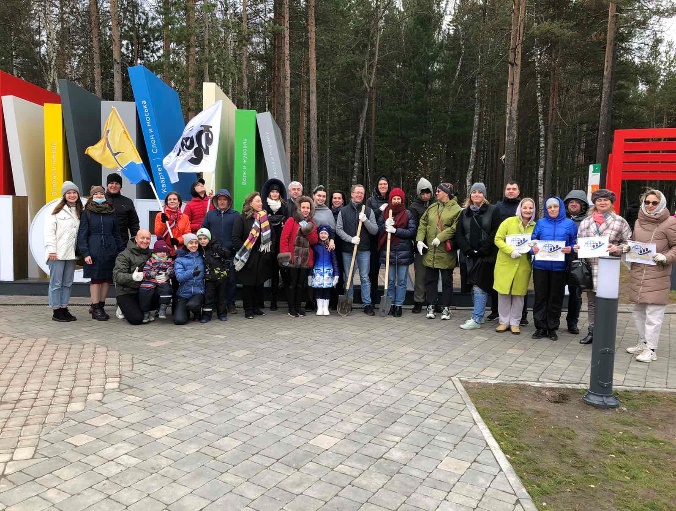   В рамках мероприятий по экологическому образованию, просвещению и формированию экологической культуры в 2021 году предприниматели города Сургута приняли участие в ежегодной городской экологической акции «Аллея предпринимателей». Традиционно участниками акции становятся победители и члены жюри городского конкурса  «Предприниматель года» .Внести свой вклад в озеленение города в этот раз вышли руководители                          и представители ООО «Бух и К», ООО Медицинский центр «Ветер перемен», ООО «ЮМАН», ООО Хлебозавод «Бояр», ООО «Торговый Дом «Сибирские просторы», ООО «Центр инновационных технологий», ООО Центр развития «Золотой ключик», ООО «Сальве», ООО Юридический центр «Норд-Лекс», Сургутской ТПП. В этот раз зеленая аллея появилась на участке недавно открывшегося «Крылов-парк».Выставка-форум «Товары земли Югорской»Предприниматели города приняли участие в выставке-форуме «Товары земли Югорской», где были представлены инвестиционные проекты, продукция пищевой              и перерабатывающей промышленности, новые продукты и услуги.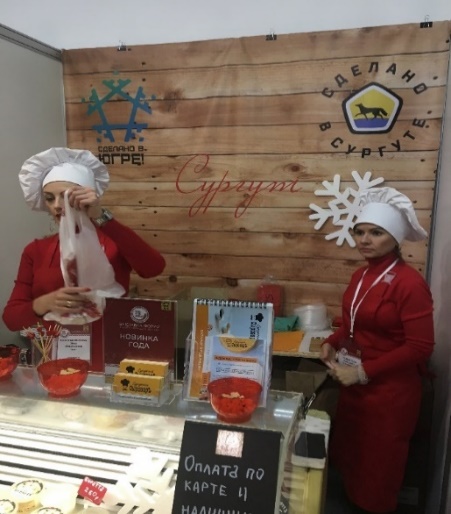 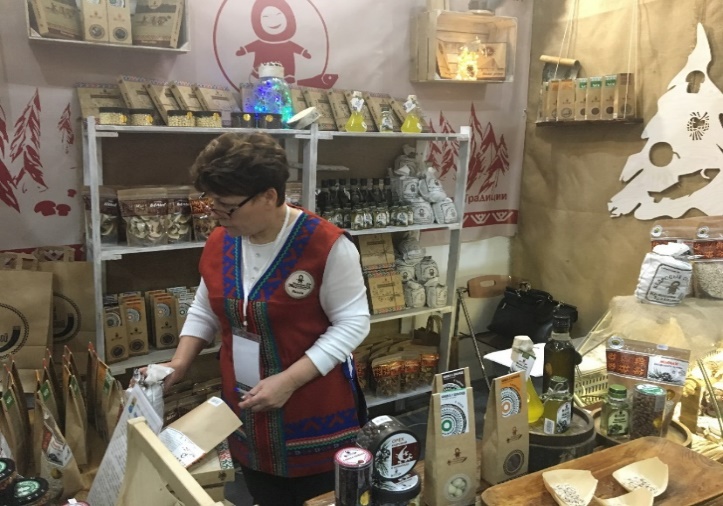 Проведение образовательных мероприятий для субъектов малого и среднего предпринимательстваОказание услуг по организации и проведению курса«Основы ведения предпринимательской деятельности»В 2021 году был организован образовательный курс «Основы ведения предпринимательской деятельности»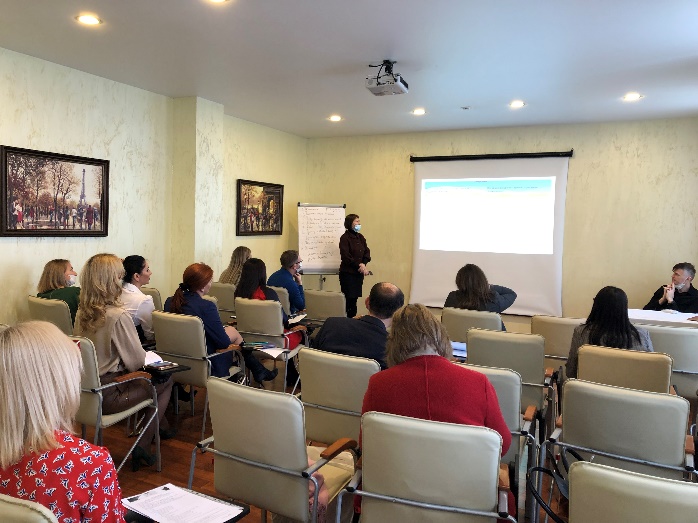 Цель проведения курса состоит в том, чтобы дать начинающим предпринимателям и физическим лицам, планирующим начать свое дело, знания и инструменты по написанию бизнес-плана для запуска бизнеса или внедрения нового направления своей деятельности. В рамках курса участники получили информацию о том, как начать вести бизнес и как правильно управлять им, какие нужны ресурсы, как подготовить работающий бизнес-план, узнали о мерах поддержки предпринимателей в городе Сургуте: финансовой, консультационной, образовательной, имущественной. Участники курса «Основы ведения предпринимательской деятельности» изучили материал о маркетинге, проанализировали конкурентов, определились                   со своей целевой аудиторией. Отдельно было уделено внимание мотивации предпринимателя, определению себя как предпринимателя, особенностям личности, отличию предпринимателя от наемного сотрудника, основным целям бизнеса                      и многому другому, в соответствии с программой курса.Также курс включал в себя консультации от практикующих специалистов                   в области бухгалтерского и налогового учета, юриспруденции, кадрового делопроизводства и защиту участниками готовых бизнес-проектов.Всего обучение прошли 39 предпринимателей и лиц, желающих начать свое дело.Спикер: Семёнов Сергей Васильевич, бизнес-тренер. Учебный план курса включал в себя следующие темы:1. Мотивация предпринимателя.2. Маркетинг и дистанционные формы работы3. Кадровая документация, бухгалтерский учет и налогообложение.4. Управление персоналом.5. Бизнес-планирование.6. Стратегия продаж. Как добиться желаемой выручки и продаж.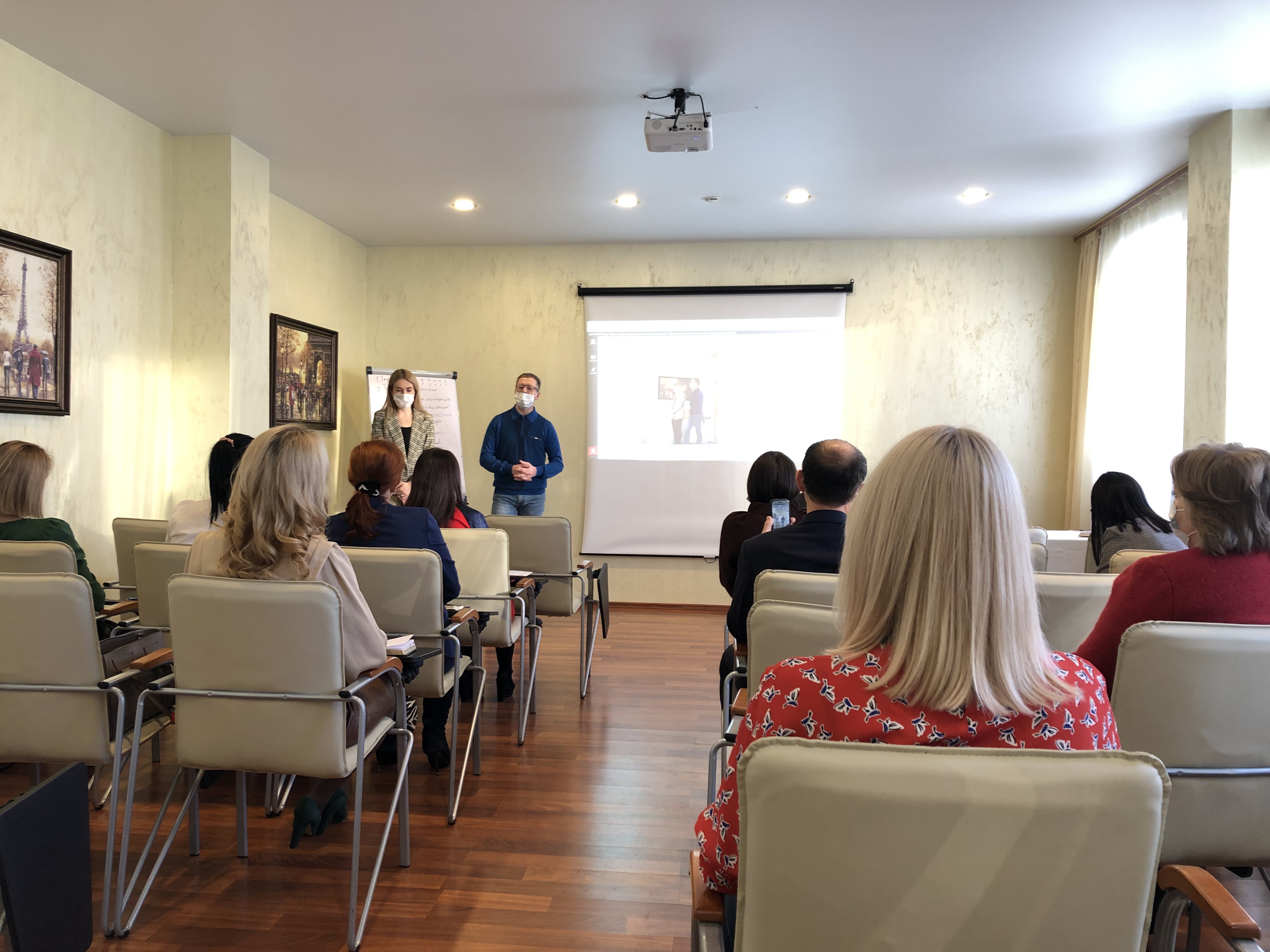 На публичной защите были представлены 12 проектов участников по различным направлениям: деятельность по производству постельного белья, передвижное кафе, салон красоты, центр копировальных услуг и другие. 	В связи со сложившейся эпидемиологической ситуацией курс проведен                     в онлайн-формате.Единые консультационные дни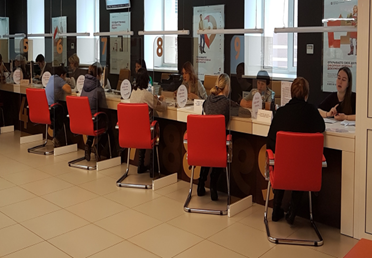 	С 2019 года для предпринимателей города проводятся единые консультационные дни для предпринимателей с привлечением структурных подразделений Администрации города, организаций инфраструктуры  поддержки, контролирующих органов, кредитных организаций. В 2021 году в связи со сложившейся эпидемиологической обстановкой единые консультационные дни проводились 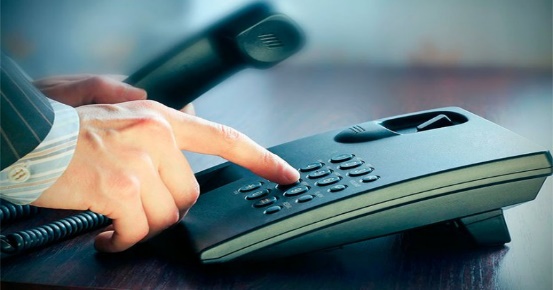 еженедельно в формате «горячей линии». ЗАДАЧА 3. Оказание поддержки предпринимателям.	Мероприятие 3.2, 3.3 Финансовая поддержка	В 2021 году выплачено 204 субсидии субъектам малого и среднего предпринимательства на общую сумму 28 763,86 тыс.рублей, в том числе 15 522,56 тыс. рублей из средств местного бюджета и 13 241,30 тыс. рублей из средств окружного бюджета.Субсидии	Субсидия – средства, предоставляемые получателю субсидии на безвозмездной и безвозвратной основе в целях возмещения недополученных доходов и (или) финансового обеспечения (возмещения) затрат в связи с производством (реализацией) товаров (за исключением подакцизных товаров), выполнением работ, оказанием услуг. С начала 2021 года в работу отдела развития предпринимательства поступило 359 заявлений на предоставление субсидий.	Основные причины отказов в предоставлении финансовой поддержки связаны с:- наличием неисполненной обязанности по уплате налогов, сборов, страховых взносов, пеней, штрафов, процентов, подлежащих уплате в соответствии с законодательством Российской Федерации о налогах и сборах;- несоответствием представленных документов установленным требованиям или непредставлением (предоставлением не в полном объеме) указанных документов.	Стоит отметить, что в 2021 году в связи с наличием потребности предпринимателей было принято решение о включении в перечень направлений предоставления поддержки нового направления «Возмещение части затрат на оплату коммунальных услуг нежилых помещений (финансовая поддержка субъектов малого и среднего предпринимательства, осуществляющих социально значимые (приоритетные) виды деятельности или деятельность в сфере социального предпринимательства)».Мероприятие 3.4 Имущественная поддержкаПостановлением Администрации города от 05.05.2009 № 1594                                утвержден перечень муниципального имущества, предназначенного для передачи во владение и (или) пользование субъектам малого и среднего предпринимательства, организациям, образующим инфраструктуру поддержки субъектов малого и среднего предпринимательства, физическим лицам не являющимся индивидуальными предпринимателями и применяющими специальный налоговый режим «Налог на профессиональный доход. В перечень включен 61 объект недвижимости (в т.ч. земельные участки) площадью 65 456,40 кв. метров (из них 6 599,40 – нежилые помещения). 8 объектов передано на безвозмездной основе организации, образующей инфраструктуру поддержки субъектов малого и среднего предпринимательства.Имущественная поддержка в виде передачи во временное владение и (или) пользование муниципального имущества, составляющего казну муниципального образования на возмездной основе, а также на льготных условиях путем применения имущественных льгот (понижающий коэффициент арендной платы от 10% до 90%.) оказана 18 субъектам.Имущественная поддержка в виде передачи во временное владение и (или) пользование муниципального имущества на безвозмездной основе оказана 3 субъектам.Задача 4. 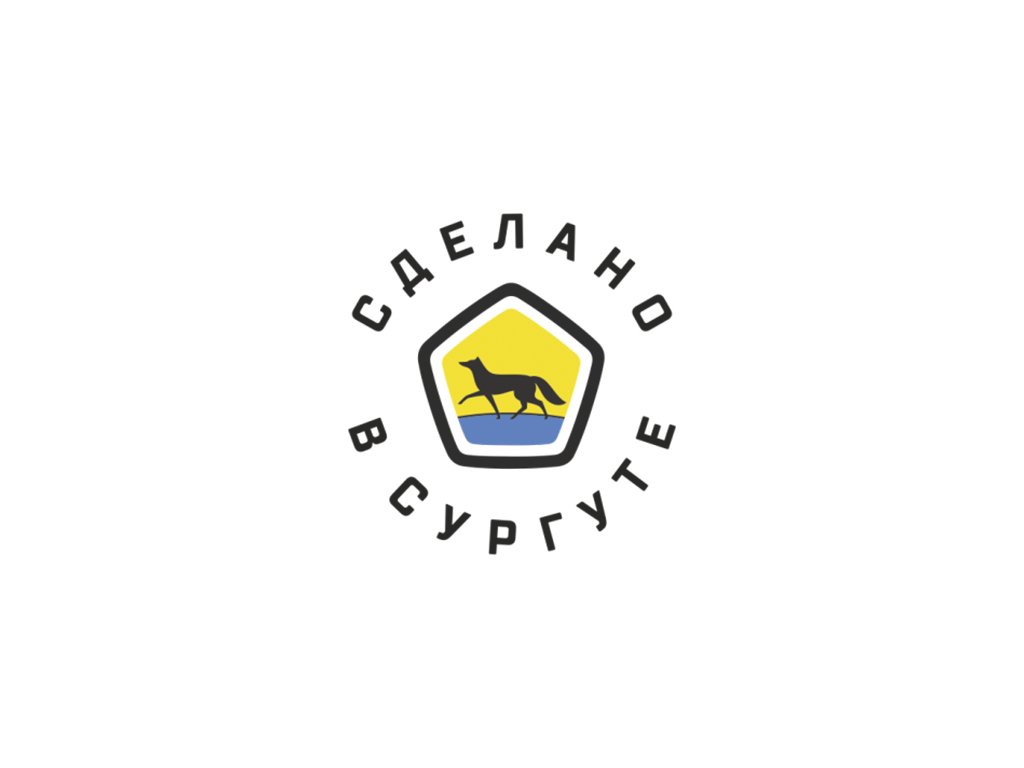 Развитие потребительского рынка.Проект «Сделано в Сургуте»В рамках проекта  право на использование логотипа предоставлено субъектам малого и среднего предпринимательства, муниципальным предприятиям, некоммерческим организациям, и иным хозяйствующим субъектам, зарегистрированным и осуществляющим производство товаров на территории города Сургута.При этом заявители в обязательном порядке проходят проверку на соответствие требованиям, установленным муниципальным правовым актом. В случае положительного решения право на использование логотипа предоставляется на 3 года на безвозмездной основе. Городской проект «Сделано в Сургуте» (основное мероприятие «Развитие бренда «Сделано в Сургуте») вошел в пятерку лучших окружных практик по содействию развитию конкуренции. По итогам ежегодного окружного конкурса «Лучшие практики по содействию развитию конкуренции», проводимого Департаментом экономического развития ХМАО-Югры проект занял четвертое место, доказав актуальность реализации, свою уникальность, а также практическую пользу для развития конкуренции в автономном округе.Новый двухпогрузочный лесной форвардер от производственного предприятия «Вездеходы ТРОМ-8» был успешно представлен на Международном лесном форуме и выставке «Российский лес». Предприятием получен патент класса «А» - мировое новшество. Сургутское предприятие «ТРОМ 8» работает с крупными российскими компаниями ПАО «НК «Роснефть», ПАО «Сургутнефтегаз», ПАО ФСК ЕЭС, Компания «Салым Петролиум Девелопмент», техника компании используется для обслуживания объектов магистральных газопроводов, находящихся в труднодоступных и заболоченных местностях.Получатели логотипа «Сделано в Сургуте» имеют право использовать его                     на фирменных бланках, буклетах и других информационно-рекламных, печатных материалах, на этикетках и ярлыках с готовой продукцией, в изданиях, содержащих рекламные и справочные сведения о получателе,  в рекламных фильмах                                  и презентациях получателя, на сайте получателя в сети Интернет, материалах для выставок, плакатах и стендах.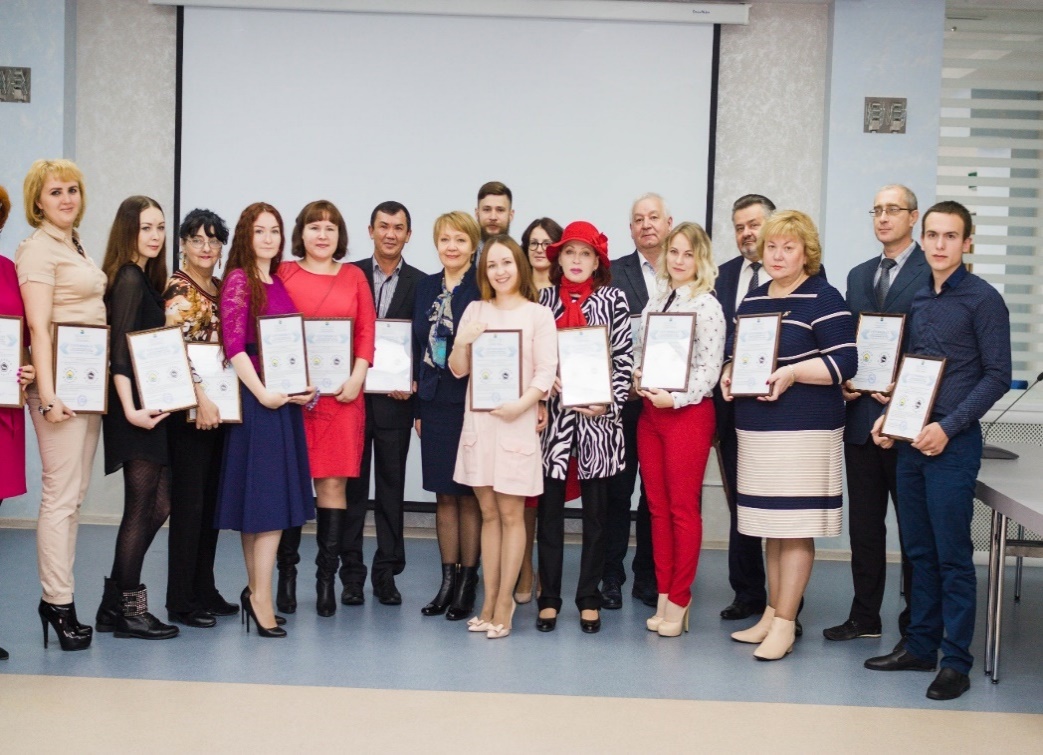 Задача 5. Создание условий для развития туризма.Создание условий для развития туризма в Сургуте рассматривается как важный вклад в повышение привлекательности города для инвестиций, формирование здорового образа жизни и приобщения к историческому наследию, повышению качества жизни жителей Сургута.В рамках реализации муниципальной программы ежегодно издается печатная продукция о туристической привлекательности города Сургута (туристские карты, открытки, блокноты и т.д).  В 2021 году был актуализирован путеводитель по городу Сургута, который содержит информацию об основных достопримечательностях города, заведениях, гостиницах, ежегодных событийных мероприятиях и т.д. По приглашению заместителя Губернатора Ханты-Мансийского автономного округа – Югры А.Г. Забозлаева муниципальное образование ежегодно представляет имеющийся туристский потенциал на выставке-ярмарке «ЮграТур» в г. Ханты-Мансийске. Выставка является одним из эффективных маркетинговых инструментов, способствующих установлению контактов и сотрудничества в сфере туризма, содействующих развитию современной индустрии туризма, продвижению туристского потенциала муниципального образования на внешние рынки.В период с 2020 по 2021 гг. из-за неблагоприятной эпидемиологической обстановки мероприятие проходило в формате онлайн. Также стоит отметить ряд значимых мероприятий, прошедших в сфере туризма на территории муниципального образования:28 января 2021 года состоялись рабочая встреча с И.Ю. Маматовым, членом Русского географического общества, автором межрегионального маршрута «Великая Северная экспедиция Беринга». Муниципальное образование вошло в состав туристического маршрута. 29-30 сентября 2021 года на территории муниципального образования состоялось международное совещание «Устойчивое развитие этнографического туризма», организатором мероприятия выступил Департамент промышленности автономного округа, управление инвестиций, развития предпринимательства и туризма Администрации города оказывало информационную поддержку в привлечение участников мероприятия, сотрудники управления приняли активное участие в деловой программе Совещания.19-20 октября 2021 года в г. Сургуте состоялся один из этапов обучения для специалистов сферы туризма г. Сургута в рамках окружной обучающей программы «Школа сервиса и гостеприимства», управление инвестиций, развития предпринимательства и туризма Администрации города также оказывало информационную поддержку в привлечение участников мероприятия среди представителей туристского бизнеса муниципального образования. Раздел 4.Тенденции развития малого и среднего предпринимательства в городе сургуте в 2020 годуНесмотря на реализуемые меры поддержки, обеспечивающие развитие сектора малого и среднего предпринимательства, важно определять перспективы развития.В 2021 году были усилены меры по поддержке субъектов малого и среднего предпринимательства, в 2022 году планируется дальнейшее проведение работы по:- организации максимальной информационной открытости для бизнеса путем модернизации информации о поддержке малого и среднего предпринимательства                   на официальном портале Администрации города, Инвестиционном портале города, всероссийской цифровой платформе «Стратегия 24»;- расширению перечня мер финансовой поддержки для субъектов малого                     и среднего предпринимательства.Поддержка, предоставляемая субъектам малого бизнеса, позволяет предпринимателям создать и успешно вести предпринимательскую деятельность          на начальном этапе, развить новые направления и масштабировать бизнес, приобрести качественное оборудование, увеличить оборот и число рабочих мест, что в свою очередь способствует повышению качества предоставляемых населению товаров и услуг, повышению объема налоговых поступлений в бюджет города                от деятельности субъектов малого и среднего предпринимательства и социально-экономическому развитию города в целом.Важность поддержки сектора малого и среднего предпринимательства ежегодно отмечается и в Послании Президента Российской Федерации, и в обращении Губернатора автономного округа к жителям, и нами продолжается работа в данном направлении, осуществляется поиск новых современных решений с учетом инициативы самих предпринимателей. Гордо признавать, что предприниматели города Сургута сегодня переходят                на такой этап самоорганизации, который позволяет открыто обсуждать все проблемы и совместно находить пути решения.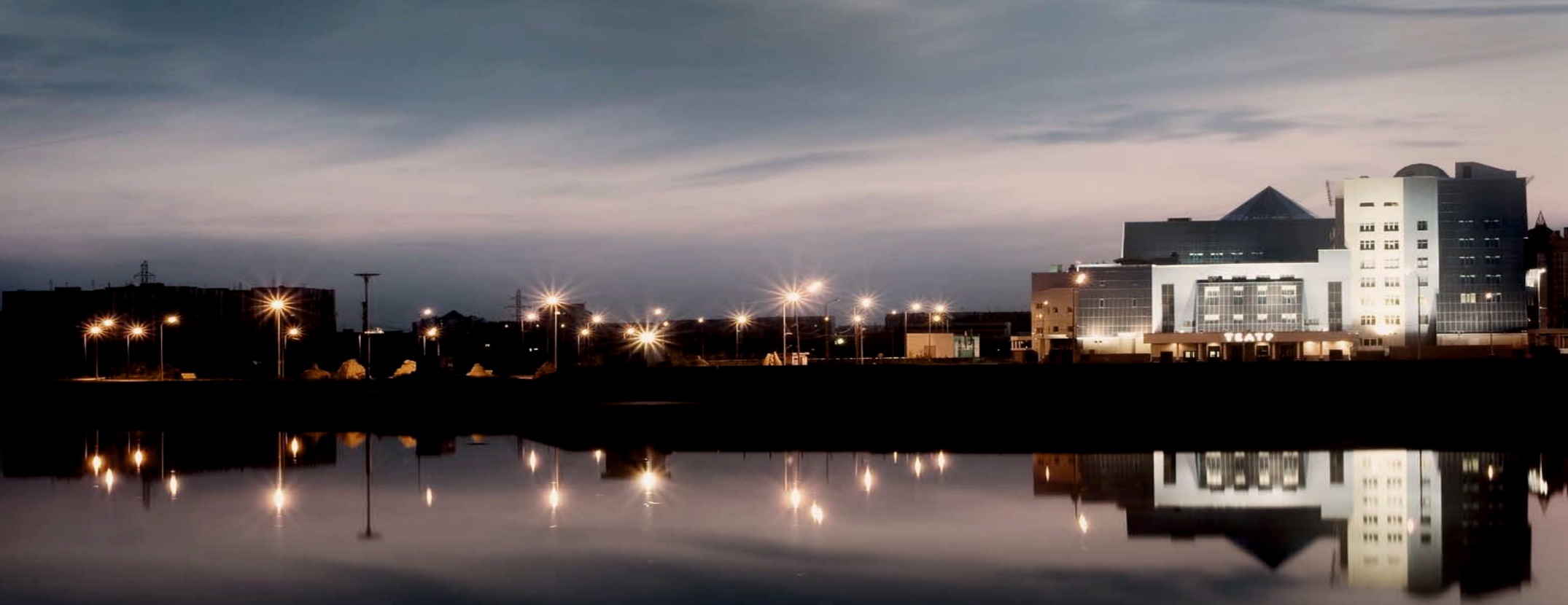 Контактная информация отдела развития предпринимательства управления инвестиций, РАЗВИТИЯ ПРЕДПРИНИМАТЕЛЬСТВА И ТУРИЗМА администрации города сургутаадрес: 628408, г. Сургут, ул. Энгельса, 8, кабинеты 502, 504, 506телефоны: (3462) 522-120, 522-122, 522-228, 522-005ПОКАЗАТЕЛИСредние предприятияМикро- и малые предприятияИПВсегоКоличество субъектов МСП, единиц558 24211 86220 159в том числе по видам экономической деятельности:Раздел А Сельское, лесное хозяйство, охота, рыболовство и рыбоводство03875113Раздел В Добыча полезных ископаемых137745Раздел C Обрабатывающие производства3411488902Раздел D Обеспечение электрической энергией, газом и паром; кондиционирование воздуха1291040Раздел Е Водоснабжение; водоотведение, организация сбора и утилизация отходов, деятельность по ликвидации загрязнений0471865Раздел F Строительство1613278842 227Раздел G Торговля оптовая и розничная; ремонт автотранспортных средств и мотоциклов1922504 1626 431Раздел Н Транспортировка и хранение56781 6602 343Раздел I Деятельность гостиниц и предприятий общественного питания0234423657Раздел J Деятельность в области информации и связи0224289513Раздел K Деятельность финансовая и страховая06989158Раздел L Деятельность по операциям с недвижимым имуществом311487131 864Раздел M Деятельность профессиональная, научная и техническая17379781 716Раздел N Деятельность административная и сопутствующие дополнительные услуги5417455877Раздел O Государственное управление и обеспечение военной безопасности; социальное обеспечение17311Раздел P Образование069210279Раздел Q Деятельность в области здравоохранения и социальных услуг026797364Раздел R Деятельность в области культуры, спорта, организации досуга и развлечений074207281Раздел S Предоставление прочих видов услуг01791 0941 273Среднесписочная численность работающих в средних предприятиях, человек5 771328535 03743 661в том числе по видам экономической деятельности:Раздел А Сельское, лесное хозяйство, охота, рыболовство и рыбоводство0302757Раздел В Добыча полезных ископаемых955455645Раздел C Обрабатывающие производства4712 1521622 785Раздел D Обеспечение электрической энергией, газом и паром; кондиционирование воздуха832060289Раздел Е Водоснабжение; водоотведение, организация сбора и утилизация отходов, деятельность по ликвидации загрязнений02801281Раздел F Строительство2 0576 8082379 102Раздел G Торговля оптовая и розничная; ремонт автотранспортных средств и мотоциклов1 2117 6482 37911 238Раздел Н Транспортировка и хранение6532 6301 0044 287Раздел I Деятельность гостиниц и предприятий общественного питания01 2894761 765Раздел J Деятельность в области информации и связи071052762Раздел K Деятельность финансовая и страховая02159224Раздел L Деятельность по операциям с недвижимым имуществом1502 4971852 832Раздел M Деятельность профессиональная, научная и техническая572 127992 283Раздел N Деятельность административная и сопутствующие дополнительные услуги8043 4091644 377Раздел O Государственное управление и обеспечение военной безопасности; социальное обеспечение190670257Раздел P Образование020734241Раздел Q Деятельность в области здравоохранения и социальных услуг01 422261 448Раздел R Деятельность в области культуры, спорта, организации досуга и развлечений015767224Раздел S Предоставление прочих видов услуг0454110564Оборот, млн. руб.53 015,89151 818,2436 147,20240 981,34Перейти на официальный портал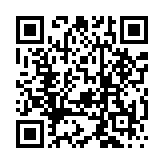 Здесь и далее размещен QR-код, чтобы его считать: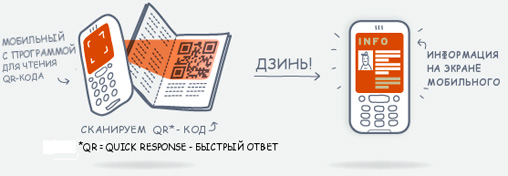 Откройте фотоаапарат на мобильном телефоне и наведите на qr-код;Qr-код выделится квадратом и появится ссылка;Переходим по прямой ссылке на раздел.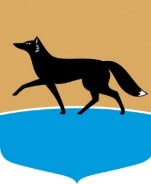 Отдел развития предпринимательства управления инвестиций, развития предпринимательства                             и туризма Администрации города СургутаЦель работы: создание условий для развития малого                    и среднего предпринимательства на территории города Сургута 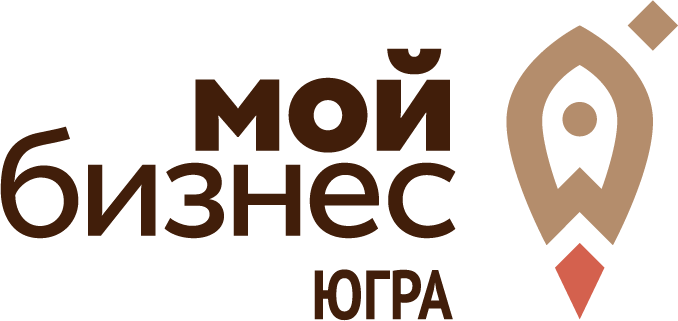 Фонд поддержки предпринимательства Югры «Мой бизнес»Цель работы: реализация основных направлений политики автономного округа в сфере поддержки малого и среднего бизнеса. На базе Фонда создан Гарантийный фонд, образовательный, консультационный, финансовый центр, а также в 2013 году создан Центр инноваций социальной сферы.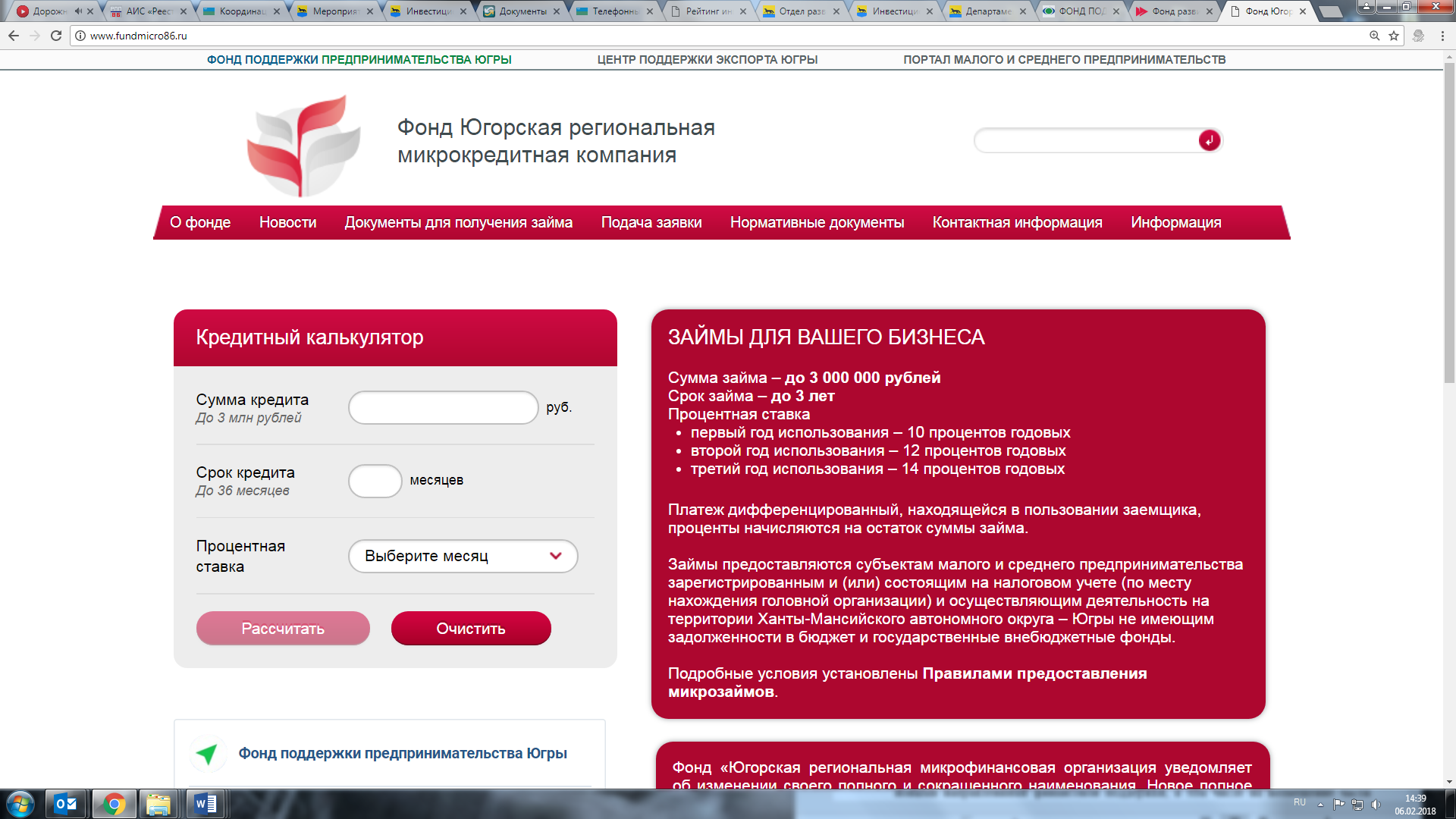 Фонд Югорская региональная микрокредитная компанияЦель работы: реализация микрофинансовой поддержки в рамках программы развития малого и среднего предпринимательства в Ханты-Мансийском автономном округе — Югре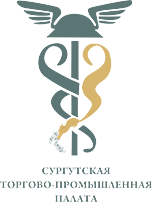 Союз «Сургутская торгово-промышленная палата»Цель работы: построение конструктивного диалога между законодателями, исполнителями и бизнесом, решение задач по развитию предпринимательской деятельности и стабилизации социально-экономической, политической ситуации в городе Сургуте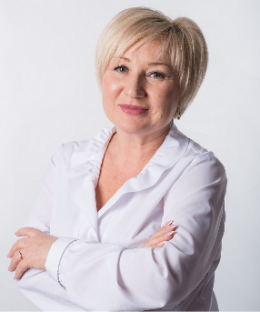 Уполномоченный по защите прав предпринимателей                         в Ханты-Мансийском автономном округе – Югре Каск Ирина Александровнаwww.ombudsmenbiz.admhmao.ru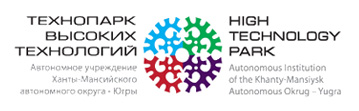 АУ ХМАО-Югры «Технопарк высоких технологий»Цель работы: развитие инновационных технологий и создание инновационной среды для развития ХМАО-Югры, содействие развитию малого и среднего предпринимательства в ХМАО-Югре в области инновационной деятельности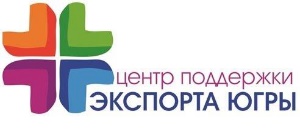 Фонд «Центр координации поддержки экспортно-ориентированных субъектов малого и среднего предпринимательства Югры»Цель работы: содействие реализации государственной политики в области поддержки внешнеэкономической деятельности субъектов малого и среднего предпринимательства в Ханты-Мансийском автономном округе - Югре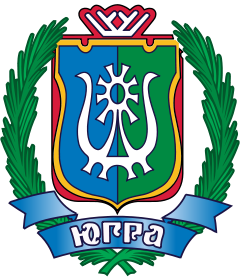 Фонд развития Ханты-Мансийского автономного округа-Югры Цель работы: выстраивание и развитие отношений                                     с корпоративными и институциональными инвесторами, институтами развития, способствует продвижению Югры                          в инвестиционной среде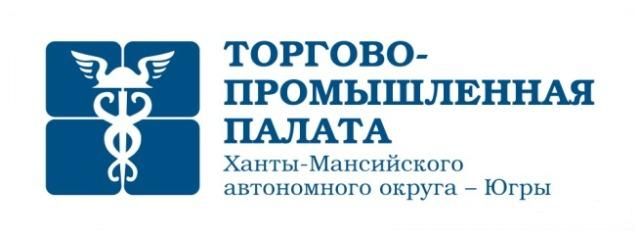 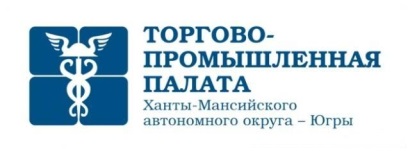 Торгово-промышленная палата ХМАО – ЮгрыОбщественная организация, которая представляет интересы бизнеса. ТПП объединяет как крупный, так и малый бизнес округа самых различных сфер – от нефтедобывающей промышленности до агропромышленного комплекса,                            от энергетики до сферы услуг.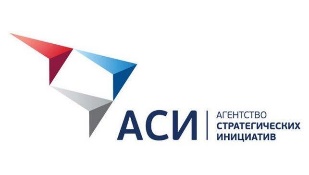 АНО «Агентство стратегических инициатив                                           по продвижению новых проектов»Цель работы: создание возможностей для самореализации молодых амбициозных лидеров, способных вывести Россию                       на передовые позиции в мире, построить страну, в которой хочется жить и работать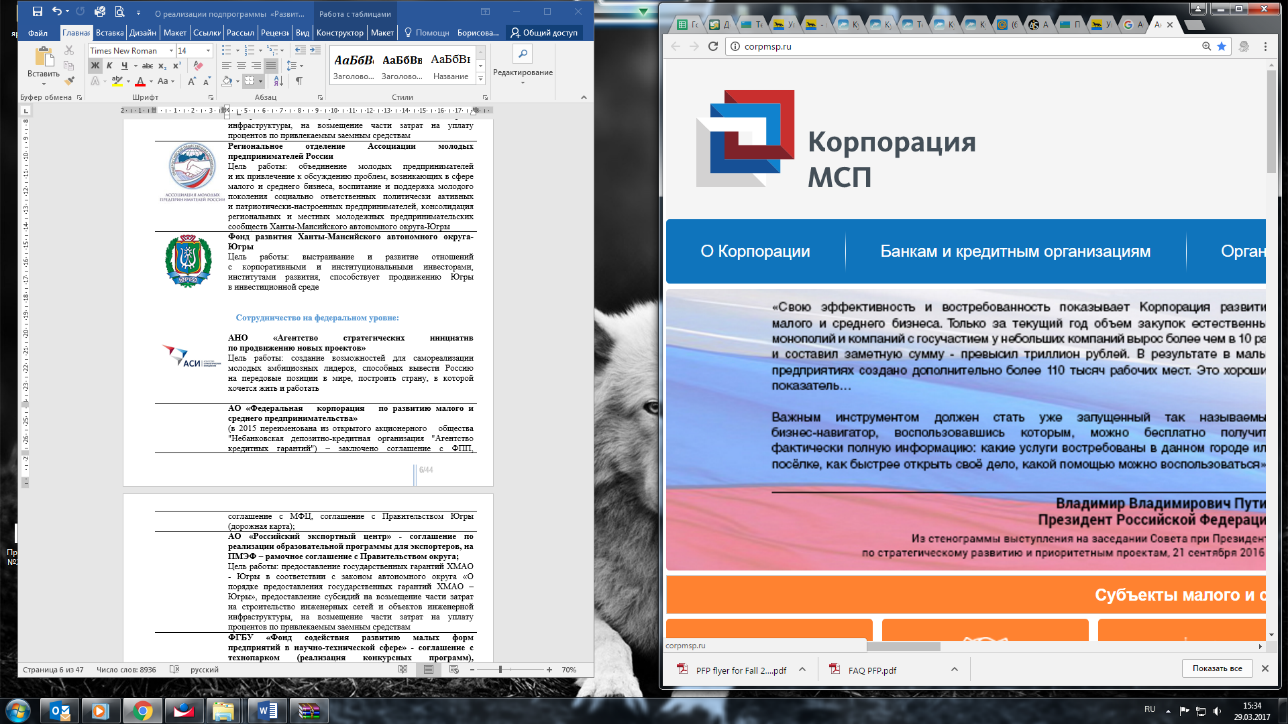 АО «Федеральная корпорация по развитию малого                             и среднего предпринимательства» Цель работы: координация оказания субъектам малого                             и среднего предпринимательства поддержки, предусмотренной Федеральным законом от 24.07.2007 № 209-ФЗ «О развитии малого и среднего предпринимательства в Российской Федерации»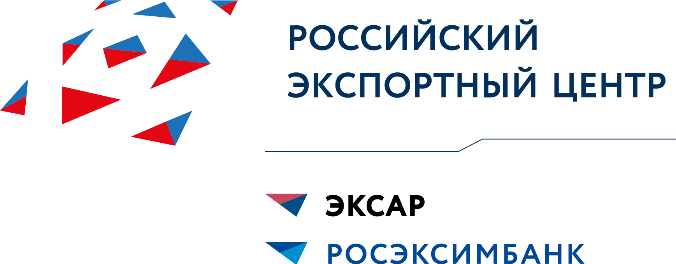 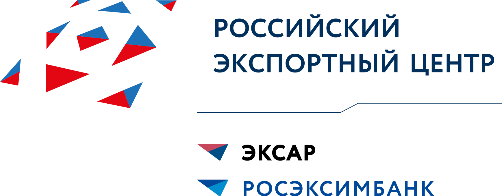 АО «Российский экспортный центр» Цель работы: предоставление «единого окна» для работы                       с экспортерами в области финансовых и нефинансовых мер поддержки, в том числе через взаимодействие с профильными министерствами и ведомствами, осуществляющими функции по развитию внешнеэкономической деятельности Российской Федерации.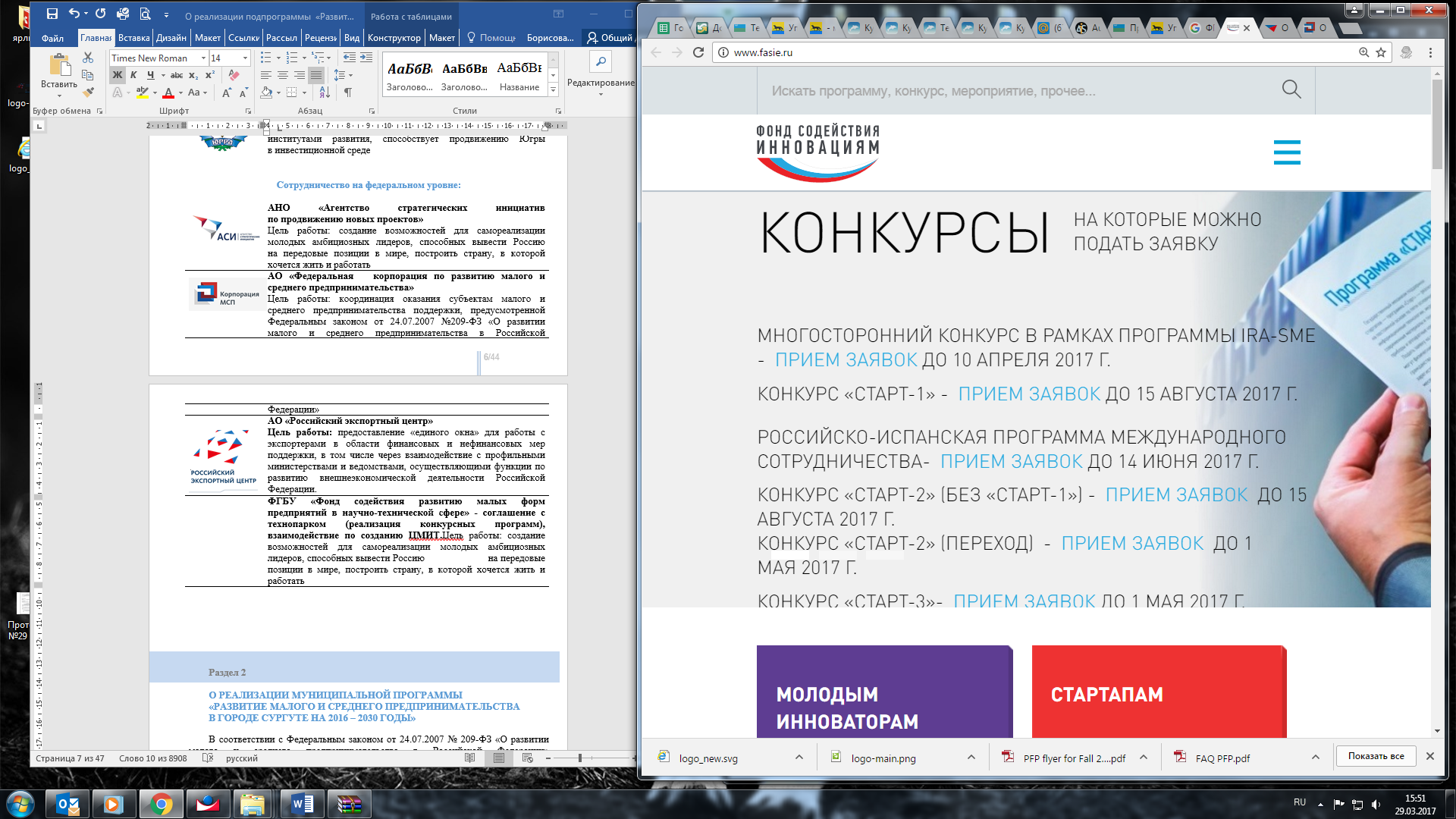 ФГБУ «Фонд содействия развитию малых форм предприятий в научно-технической сфере» Цель работы: проведение государственной политики развития    и поддержки в научно-технической сфере, создание и развитие инфраструктуры поддержки, вовлечение молодежи                          в инновационную деятельность, оказание финансовой, информационной и иной поддержки.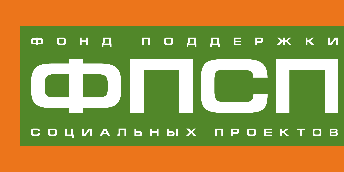 Фонд поддержки социальных проектовЦель работы: развитие среды социальных проектов                          и социального предпринимательства в Российской Федерации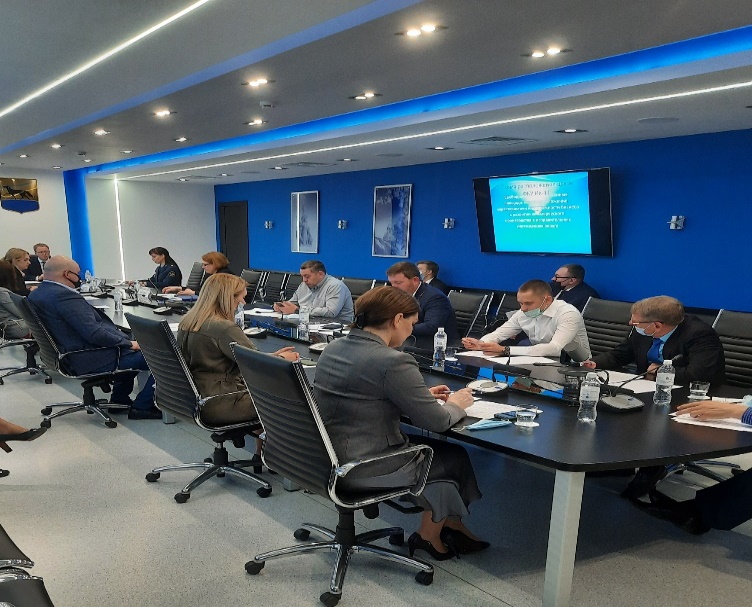 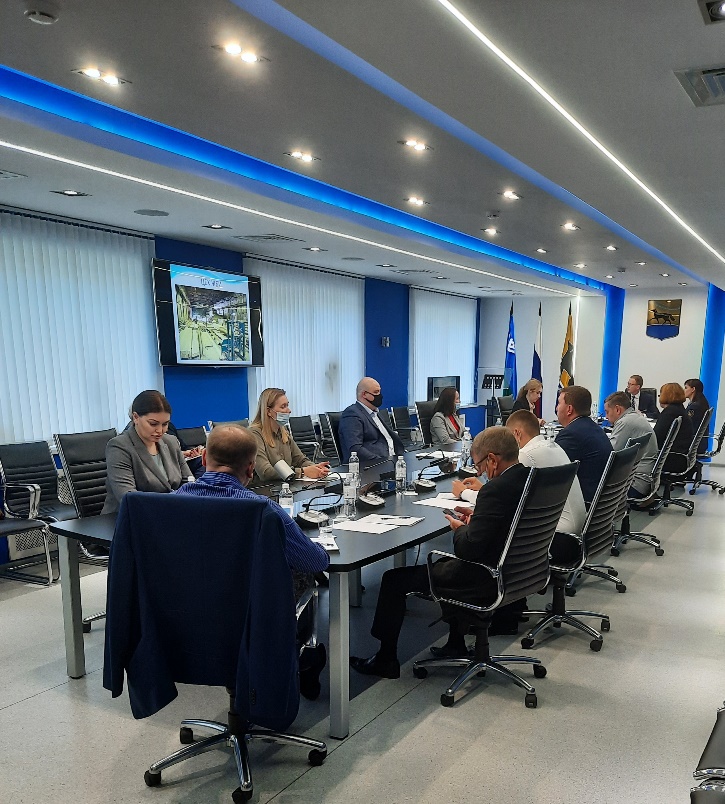 на Официальном портале Администрации города Сургута 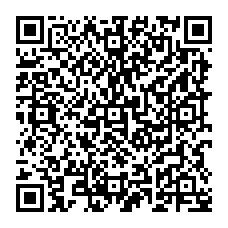 на Инвестиционном портале города Сургута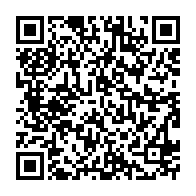 Источник средств,тыс. руб.Источник средств,тыс. руб.2019 год2019 год2020 год2020 год2021 год2021 годИсточник средств,тыс. руб.Источник средств,тыс. руб.планфакт планфактпланфакт1Бюджет города4 356,174 356,1764 939,5464 929,3219 159,9318 982,62Бюджет округа (софинансирование)11 503,711 503,79 690,009 689,9913 241,313 241,3ВСЕГО:15 859,8715 859,8774 629,5474 619,3132 401,2332 223,9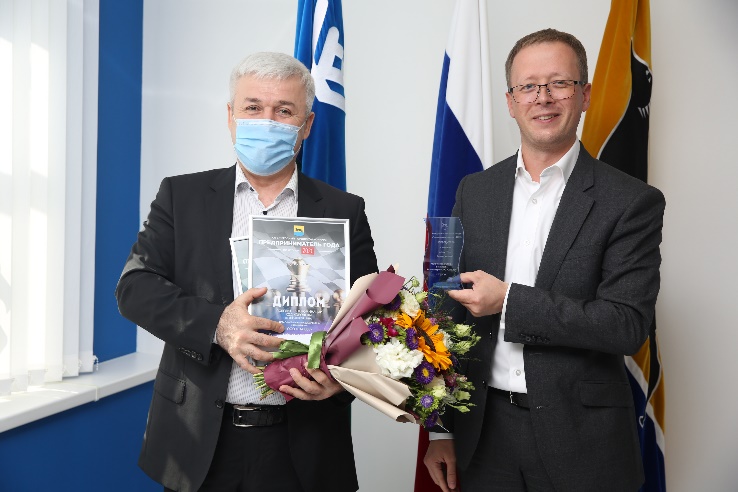 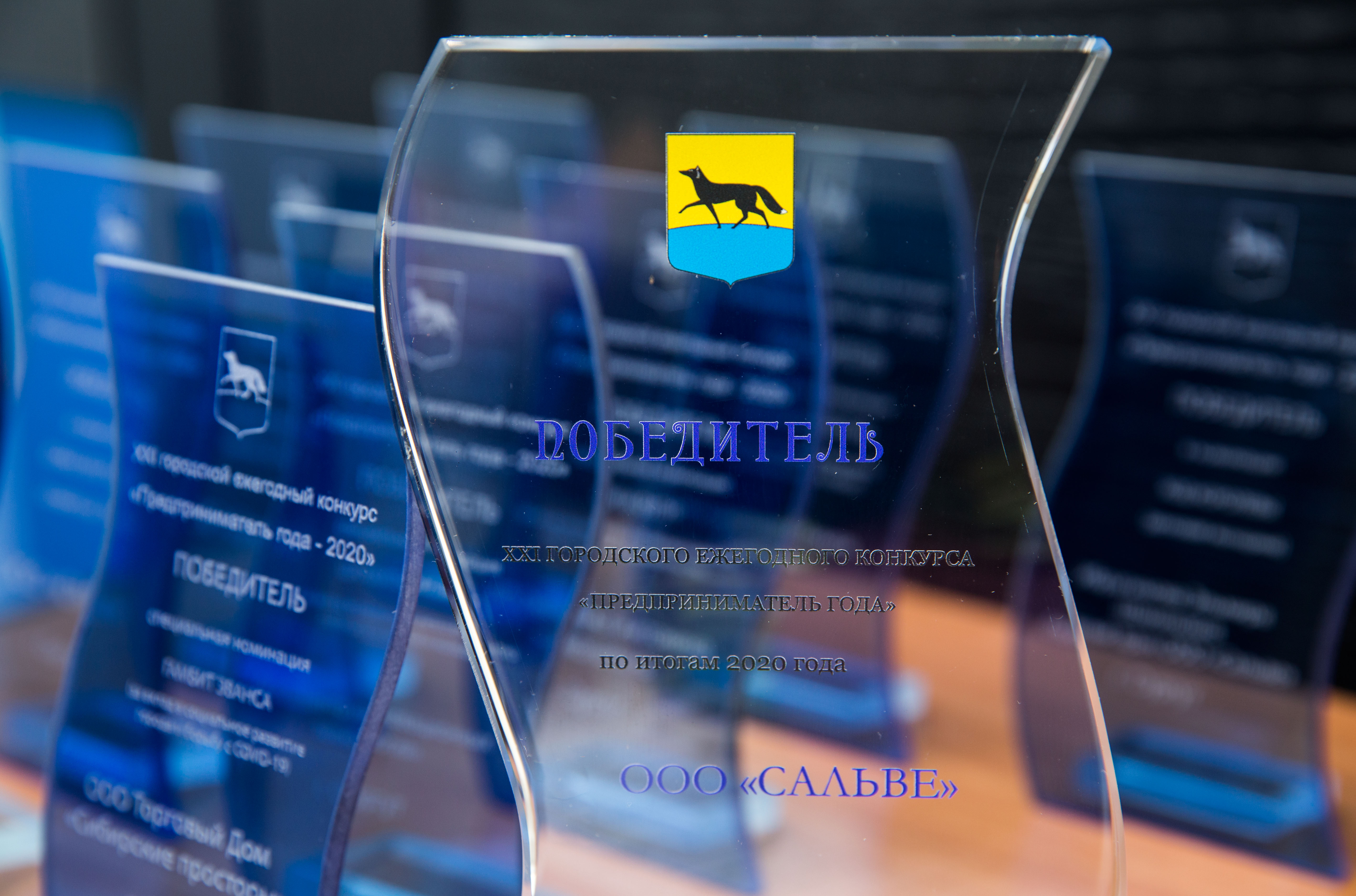 Ежегодный городской конкурс «Предприниматель года», который проводится Администрацией города Сургута в рамках программы поддержки предпринимательства, уже давно стал хорошей традицией города – впервые он был проведен еще в 2000 году с целью повышения общественного статуса предпринимателя, поддержки приоритетных направлений развития бизнеса в городе. 01 июля 2021 года в онлайн-формате были объявлены победители конкурса. Титул «Предпринимателя года-2020» присвоили ООО «Сальве».Помимо главного победителя победителями основных номинаций стали:Номинация «Коронный эндшпиль» (бизнес-услуги) - ООО «Бух и К»;Номинация «Сицилианская защита» (социальное предпринимательство) - ООО «Аудиофон»;Номинация «Ферзевый гамбит» (успешный старт) - ООО Медицинский центр «Ветер перемен»;Номинация «Ход королевы» (деловая женщина) - ООО «Сальве»;Номинация «Атака Маршалла» (семейный бизнес) - ООО «ЮМАН»;Номинация «Армагеддон» (стабильный бизнес) - Индивидуальный предприниматель Айвазян Ховик Владимирович (Сеть салонов обуви «Lisette»);Номинация «Аванпост» (производственный бизнес) - ООО Хлебозавод «Бояр».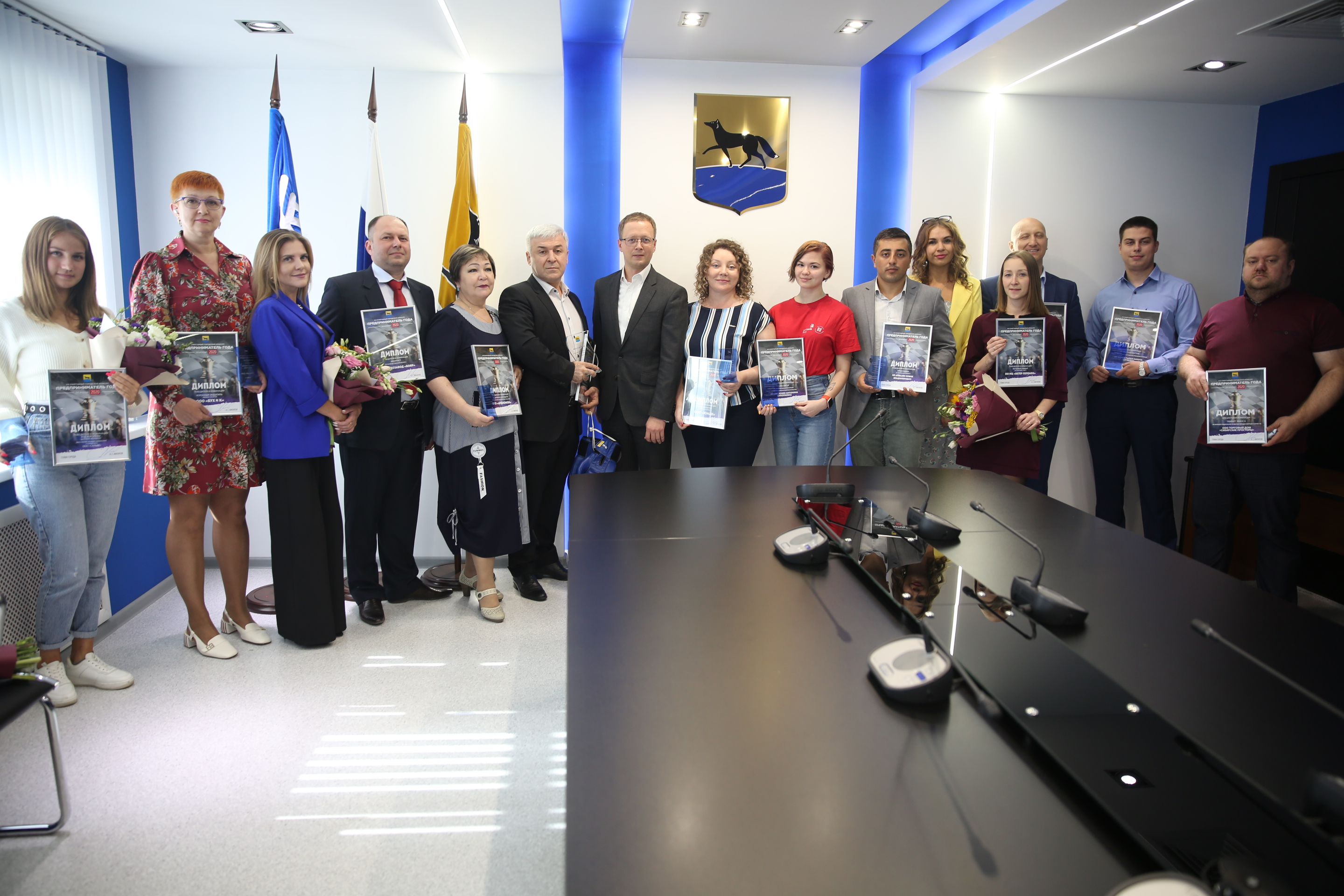 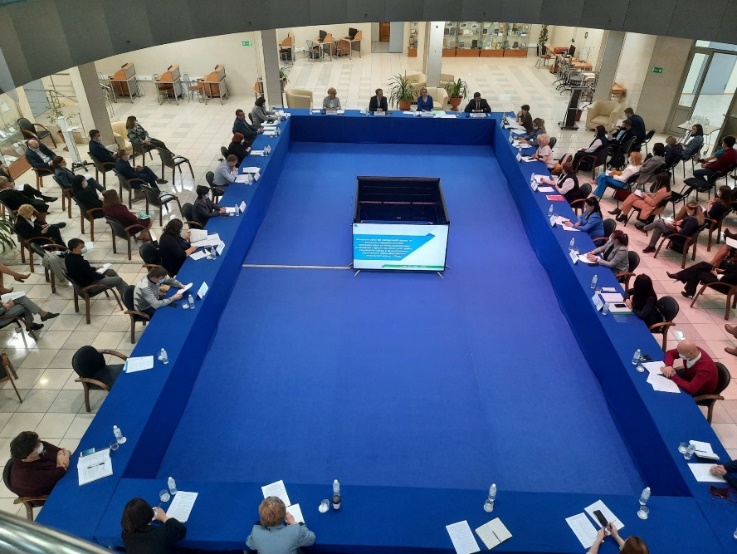 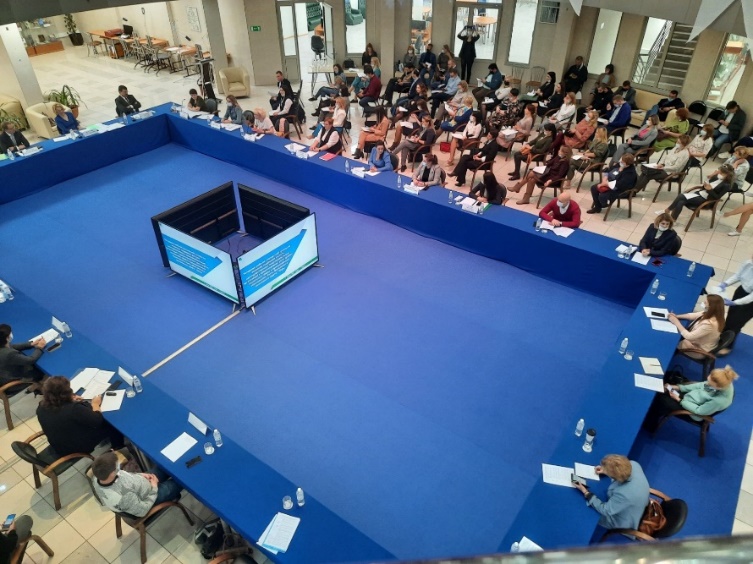 №п/пНаправление предоставления субсидийКол-вополучателейподдержки,субъектовСуммапредоставленнойподдержки,тыс.руб.Финансовая поддержка субъектов малого и среднего предпринимательства, осуществляющих социально значимые виды деятельности, в виде возмещения части затрат по обязательной и добровольной сертификации (декларированию) продукции (в том числе продовольственного сырья) местных товаропроизводителей277,60Финансовая поддержка субъектов малого и среднего предпринимательства, осуществляющих социально значимые виды деятельности, в виде возмещения части затрат по приобретению оборудования (основных средств) и лицензионных программных продуктов357 469,73Финансовая поддержка субъектов малого и среднего предпринимательства, осуществляющих социально значимые виды деятельности, в виде возмещения части затрат на приобретение сырья, расходных материалов и инструментов, необходимых для производства продукции и изделий народных художественных промыслов и ремесел16,55Финансовая поддержка субъектов малого и среднего предпринимательства, осуществляющих социально значимые виды деятельности, в виде возмещения части затрат на аренду нежилых помещений477 500,48Финансовая поддержка субъектов малого и среднего предпринимательства, осуществляющих социально значимые виды деятельности, в виде возмещения части затрат связанных с созданием и (или) развитием центров (групп) времяпрепровождения детей, в том числе кратковременного пребывания детей, и (или) дошкольных образовательных центров31 643,37Финансовая поддержка субъектов малого и среднего предпринимательства, осуществляющих социально значимые виды деятельности, в виде возмещения части затрат на оплату коммунальных услуг нежилых помещений272 620,16Финансовая поддержка субъектов малого и среднего предпринимательства, осуществляющих социально значимые виды деятельности, в виде возмещения части затрат по предоставленным консалтинговым услугам13794,30Финансовая поддержка субъектов малого и среднего предпринимательства, осуществляющих социально значимые виды деятельности, в виде возмещения части затрат, связанных с прохождением курсов повышения квалификации7114,95Финансовая поддержка субъектов малого и среднего предпринимательства, осуществляющих социально значимые виды деятельности или деятельность в сфере социального предпринимательства, в виде возмещения части затрат, связанных с началом предпринимательской деятельности101 648,94Финансовая поддержка субъектов малого и среднего предпринимательства, осуществляющих социально значимые виды деятельности, в виде возмещения части затрат, связанных с участием в выставочно – ярмарочных мероприятиях1100,00Финансовая поддержка субъектов малого и среднего предпринимательства, осуществляющих социально значимые виды деятельности, в виде возмещения части затрат на приобретение контрольно-кассовой техники11187,80Финансовая поддержка субъектов малого и среднего предпринимательства, осуществляющих деятельность в сфере социального предпринимательства, в виде возмещения части затрат на оплату коммунальных услуг нежилых помещений4246,35Финансовая поддержка субъектов малого и среднего предпринимательства, осуществляющих деятельность в сфере социального предпринимательства, в виде возмещения части затрат по приобретению оборудования (основных средств) и лицензионных программных продуктов122 027, 22Финансовая поддержка субъектов малого и среднего предпринимательства, осуществляющих деятельность в сфере социального предпринимательства, в виде возмещения части затрат на аренду нежилых помещений121 626,93Финансовая поддержка субъектов малого и среднего предпринимательства, осуществляющих деятельность в сфере социального предпринимательства, в виде возмещения части затрат по предоставленным консалтинговым услугам9544,31Финансовая поддержка субъектов малого и среднего предпринимательства, осуществляющих деятельность в сфере социального предпринимательства, в виде возмещения части затрат, связанных с прохождением курсов повышения квалификации133,15Финансовая поддержка субъектов малого и среднего предпринимательства, осуществляющих деятельность в сфере социального предпринимательства, в виде возмещения части затрат, связанных с участием в выставочно – ярмарочных мероприятиях110,24Финансовая поддержка субъектов малого и среднего предпринимательства, осуществляющих деятельность в сфере социального предпринимательства, в виде возмещения части затрат, связанных со специальной оценкой условий труда14,5Финансовая поддержка субъектов малого и среднего предпринимательства, осуществляющих деятельность в сфере социального предпринимательства, в виде возмещения части затрат на приобретение контрольно-кассовой техники354,00Развитие инновационного и молодежного предпринимательства, в виде возмещения части затрат инновационным компаниям, деятельность которых заключается в практическом применении (внедрении) результатов интеллектуальной деятельности на территории муниципального образования автономного округа2886, 94Развитие инновационного и молодежного предпринимательства в виде предоставления субсидий на финансовое обеспечение затрат, связанных с созданием и (или) обеспечением деятельности центров молодежного инновационного творчества1900,00Финансовая поддержка субъектов малого и среднего предпринимательства в виде финансового обеспечения затрат начинающим предпринимателям в производственной сфере1266,34ИтогоИтого20428 763,86admsurgut.ru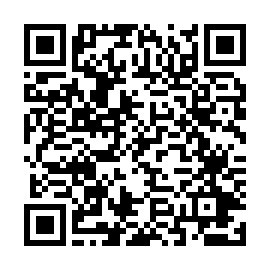          invest.admsurgut.ru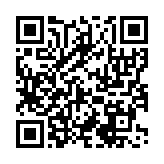 